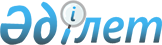 2015 жылы Тайынша ауданында қоғамдық жұмыстарды ұйымдастыру туралы
					
			Күшін жойған
			
			
		
					Солтүстік Қазақстан облысы Тайынша аудандық әкімдігінің 2014 жылғы 29 желтоқсандағы № 667 қаулысы. Солтүстік Қазақстан облысының Әділет департаментінде 2015 жылғы 13 қаңтарда N 3056 болып тіркелді. Қолданылу мерзімінің өтуіне байланысты күші жойылды (Солтүстік Қазақстан облысы Тайынша ауданы әкімінің аппаратының 2016 жылғы 5 қаңтардағы N 12.1.7-1/02 хаты)      Ескерту. Қолданылу мерзімінің өтуіне байланысты күші жойылды (Солтүстік Қазақстан облысы Тайынша ауданы әкімінің аппаратының 5.01.2016 N 12.1.7-1/02 хаты).

      "Халықты жұмыспен қамту туралы" Қазақстан Республикасының 2001 жылғы 23 қаңтардағы Заңының 7 бабы  5) тармақшасына,  20 бабына, "Халықты жұмыспен қамту туралы" Қазақстан Республикасының 2001 жылғы 23 қаңтардағы Заңын іске асыру жөніндегі шаралар туралы" Қазақстан Республикасы Үкіметінің 2001 жылғы 19 маусымдағы № 836  қаулысына сәйкес Солтүстік Қазақстан облысы Тайынша ауданының әкімдігі ҚАУЛЫ ЕТЕДІ:

      1. 2015 жылы Солтүстік Қазақстан облысы Тайынша ауданында қоғамдық жұмыстар ұйымдастырылсын.

      2. 2015 жылға арналған ұйымдардың, қоғамдық жұмыс түрлері мен көлемінің қоса берілген  тізбесі бекітілсін.

      3. Қоғамдық жұмыстарға сұранысы мен ұсынысы анықталсын:

      жұмыс орындарына мәлімделген қажеттілігінің санында – 330 жұмыс орны, жұмыс орындарына бекітілген қажеттілігінің санында – 330 жұмыс орны.

      4. Қоғамдық жұмыстарда жұмыспен қамтылған жұмысшылар еңбекақысының төлемі, "2015-2017 жылдарға арналған республикалық бюджет туралы" Қазақстан Республикасының 2014 жылғы 28 қарашадағы  Заңына сәйкес, минималды еңбекақысының мөлшерінде жергілікті бюджет қаражаты есебінен жүргізілсін.

      5. Қоғамдық жұмыстардың шарттары Қазақстан Республикасының қолданыстағы еңбек заңнамасына сәйкес аптасына 5 жұмыс күні екі демалыс күні (сенбі, жексенбі) сегіз сағаттық жұмыс күні, ұзақтығы 1 сағат түскі үзіліспен анықталады, еңбек жағдайларына сүйене отырып, жұмысшылар мен жұмыс берушінің арасында жасалатын еңбек шартымен қарастырылған жұмыс уақытының икемді нысаны қолданылады.

      Жылдың суық мезгілінде ашық ауада немесе жабық жылытылмайтын бөлмелерде жұмыс істейтін, сонымен қатар тиеу-түсіру жұмыстарында жұмыс істейтін қызметкерлерге жұмыс уақытына кіретін демалу және жылыну үшін арнайы үзіліс беріледі. Жұмыс беруші жұмысшылардың демалуы және жылынуы үшін бөлмені жабдықтауды қамтамасыз етуге міндетті.

      6. "Солтүстік Қазақстан облысы Тайынша ауданының жұмыспен қамту және әлеуметтік бағдарламалар бөлімі" мемлекеттік мекемесі бекітілген Тізбеге сәйкес, қоғамдық жұмыстарды жүргізуге аудан бюджетінде қарастырылған қаражат шегінде жұмыссыз азаматтарды қоғамдық жұмыстарға жіберуді іске асырсын.

      7. Осы қаулының орындалуын бақылау Солтүстік Қазақстан облысы Тайынша ауданы әкімінің орынбасары Құсайынов Азамат Күшқайратұлына жүктелсін.

      8. Осы қаулы бірінші ресми жарияланған күнінен бастап күнтізбелік он күн өткеннен кейін қолданысқа енгізіледі және 2015 жылдың 1 қаңтарынан бастап туындаған құқықтық қатынастарға таралады.

      "КЕЛІСІЛДІ" 

      "Қазақстан Республикасы 

      Әділет Министрлігі 

      Солтүістік Қазақстан облысы 

      Әділет департаменті 

      Тайынша ауданының әділет басқармасы"

      мемлекеттік мекемесінің басшысы

      Ю. Кочелабова

      2014 жыл 29 желтоқсан

       "Қазақстан Республикасы 

      Қаржы министрлігі 

      Мемлекеттік кірістер комитетінің 

      Солтүстік Қазақстан облысының 

      мемлекеттік кірістер Департаментінің 

      Тайынша ауданы бойынша мемлекеттік 

      кірістер басқармасы" республикалық

      мемлекеттік мекемесінің басшысы

      Р. Аңбаев

      2014 жыл 29 желтоқсан

      Солтүстік Қазақстан облысы 

      әкімдігінің Солтүстік Қазақстан облысының 

      мәдениет, мұрағаттар және құжаттамалар 

      басқармасының "Тайынша аудандық мұрағаты" 

      коммуналдық мемлекеттік

      мекемесінің директоры

      Д. Тастемірова

      2014 жыл 29 желтоқсан

      Солтүістік Қазақстан облысы

      Тайынша аудандық сотының төрағасы

      Т. Жәкенов

      2014 жыл 29 желтоқсан

      Қазақстан Республикасы 

      Қорғаныс Министрлігінің 

      "Солтүстік Қазақстан облысы 

      Тайынша ауданының қорғаныс істері 

      жөніндегі бөлімі" республикалық

      мемлекеттік мекемесінің бастығы

      Т. Тұрабай

      2014 жыл 29 желтоқсан

       "Қазақстан Республикасы 

      Әділет министрлігінің 

      Солтүстік Қазақстан облысы 

      Әділет департаменті" 

      Республикалық мемлекеттік мекемесінің 

      "Тайынша ауданының сот орындаушылар

      аумақтық бөлімі" филиалының басшысы

      К. Жақыпов

      2014 жыл 29 желтоқсан

 2015 жылға ұйымдардың тізімі, қоғамдық жұмыстардың түрлері мен көлемі
					© 2012. Қазақстан Республикасы Әділет министрлігінің «Қазақстан Республикасының Заңнама және құқықтық ақпарат институты» ШЖҚ РМК
				Солтүстік Қазақстан облысы 

Тайынша ауданының әкімі

С. Салтықов

Тайынша ауданы әкімдігінің 2014 жылғы 29 желтоқсандағы № 667 қаулысымен бекітілген

№

Ұйымның атауы

Қоғамдық жұмыстардың түрлері

Жұмыстың көлемі

Жұмыс орындарының саңы

1

"Солтүстік Қазақстан облысы Тайынша ауданы Абай ауылдық округі әкімінің аппараты" мемлекеттік мекемесі

Аумақты абаттандыру, ағаштар отырғызу, гүлзарлар егу, орман алқабы шаруашылығының, демалыс аймақтарының дамуын сақтау

Күн сайын 12 - километр көшелерді жинау, ағаштарды кесу

6

1

"Солтүстік Қазақстан облысы Тайынша ауданы Абай ауылдық округі әкімінің аппараты" мемлекеттік мекемесі

Үй шаруашылығының санағына көмек көрсету

532 аулаға бару

2

1

"Солтүстік Қазақстан облысы Тайынша ауданы Абай ауылдық округі әкімінің аппараты" мемлекеттік мекемесі

Мемлекеттік мекемелерінде құжаттарды өндеу мен сақтауға дайындауға көмек көрсету

50 істі сақтауға құжаттарды дайындау

2

2

"Солтүстік Қазақстан облысы Тайынша ауданы Алабота ауылдық округі әкімінің аппараты" мемлекеттік мекемесі

Аумақты абаттандыру, ағаштар отырғызу, гүлзарлар егу, орман алқабы шаруашылығының, демалыс аймақтарының дамуын сақтау

Күн сайын 12 километр көшелерді жинау, 50 ағашты егу

6

2

"Солтүстік Қазақстан облысы Тайынша ауданы Алабота ауылдық округі әкімінің аппараты" мемлекеттік мекемесі

Үй шаруашылығының санағына жөне шаруашылық кітабын жасауға көмек көрсету

400 ауларға бару

2

2

"Солтүстік Қазақстан облысы Тайынша ауданы Алабота ауылдық округі әкімінің аппараты" мемлекеттік мекемесі

Зираттарды, қоқыс жинайтын жерлерді абаттандыру, соның ішінде қалдықтар жинауды ұйымдастыру

150 шаршы метр-қоқыс жинайтын жерлерді көгаландыру, 400 шаршы метр –зираттарды абаттандыру 

2

3

"Солтүстік Қазақстан облысы Тайынша ауданы Амандық ауылдық округі әкімінің аппараты" мемлекеттік мекемесі

Бюджеттік ұйымдар мен мемлекеттік мекемелерде жылу беру маусымы кезінде пеш жағушы ретінде жұмыс

Ауылдық округ әкімі аппартының ғимараты –64 шаршы метр 

2

3

"Солтүстік Қазақстан облысы Тайынша ауданы Амандық ауылдық округі әкімінің аппараты" мемлекеттік мекемесі

Үй шаруашылығының санағына және шаруашылық кітабын жасауға көмек көрсету

450 аулаға бару

2

3

"Солтүстік Қазақстан облысы Тайынша ауданы Амандық ауылдық округі әкімінің аппараты" мемлекеттік мекемесі

Аумақты абаттандыру, ағаштар отырғызу, гүлзарлар егу, орман алқабы шаруашылығының, демалыс аймақтарының дамуын сақтау

Күн сайын 20 километр көшелерді жинау, 35 ағаштарды отырғызу

7

4

"Солтүстік Қазақстан облысы Тайынша ауданы Большеизюм ауылдық округі әкімінің аппараты" мемлекеттік мекемесі

Зираттарды, қоқыс жинайтын жерлерді абаттандыру, соның ішінде қалдықтар жинауды ұйымдастыру

20000 шаршы метр-қоқыс жинайтын жерлерді абаттандыру, 5000 шаршы метр –зираттарды абаттандыру 

3

4

"Солтүстік Қазақстан облысы Тайынша ауданы Большеизюм ауылдық округі әкімінің аппараты" мемлекеттік мекемесі

Аумақты абаттандыру, ағаштар отырғызу, гүлзарлар егу, орман алқабы шаруашылығының, демалыс аймақтарының дамуын сақтау

Күн сайын 16 километр көшелерді жинау, 175 ағашты егу

6

4

"Солтүстік Қазақстан облысы Тайынша ауданы Большеизюм ауылдық округі әкімінің аппараты" мемлекеттік мекемесі

Үй шаруашылығының санағына жөне шаруашылық кітабын жасауға көмек көрсету

656 аулаға бару

2

5

"Солтүстік Қазақстан облысы Тайынша ауданы Драгомиров ауылдық округі әкімінің аппараты" мемлекеттік мекемесі

Жұмыспен қамту мәселелері жөне 18 жасқа дейінгі балалы отбасыларға мемлекеттік жәрдемақылар тағайындау кезінде қажетті құжаттарды жинау жөнінде көмек көрсету

Мемлекеттік жәрдемақылар тағайындау кезінде құжаттарды жинауға көмектесу – 30 іс

4

5

"Солтүстік Қазақстан облысы Тайынша ауданы Драгомиров ауылдық округі әкімінің аппараты" мемлекеттік мекемесі

Аумақты абаттандыру, ағаштар отырғызу, гүлзарлар егу, орман алқабы шаруашылығының, демалыс аймақтарының дамуын сақтау

Күн сайын 10 километр көшелерді жинау, 150 ағашты кесу, алаңы 29000 шаршы метр қоқыс орнын тазалау 

8

5

"Солтүстік Қазақстан облысы Тайынша ауданы Драгомиров ауылдық округі әкімінің аппараты" мемлекеттік мекемесі

Үй шаруашылығының санағына жөне шаруашылық кітабын жасауға көмек көрсету

80 аулаға бару

4

5

"Солтүстік Қазақстан облысы Тайынша ауданы Драгомиров ауылдық округі әкімінің аппараты" мемлекеттік мекемесі

Спорттық іс-шараларды, мерейтой салтанаттарын мемлекеттік мерекелерге арналған іс-шараларды дайындауға қатысу, соның ішінде мұз қалашықтарын салуды қосалқы жұмыстарды да атқару

Спорттық іс-шараларды, мерейтой салтанаттарын мемлекеттік мерекелерге арналған іс-шараларды дайындауға қатысу. Қардан жасалған бейнелерді жасау және жасау үшін жәшіктерге қар салу – 6 дана. Өлшемі 19 см-дан 25 сантиметрге дейін 5000 мұз кірпіштерден мұз қалашықтарын

салу

7

5

"Солтүстік Қазақстан облысы Тайынша ауданы Драгомиров ауылдық округі әкімінің аппараты" мемлекеттік мекемесі

Мемлекеттік мекемелерде құжаттарды өңдеу, сақтауға дайындауға көмек көрсету 

200 іс құжаттарды сақтауға дайындау

5

6

"Солтүстік Қазақстан облысы Тайынша ауданы Донецк ауылдық округі әкімінің аппараты" мемлекеттік мекемесі

Аумақты абаттандыру, ағаштар отырғызу, гүлзарлар егу, орман алқабы шаруашылығының, демалыс аймақтарының дамуын сақтау

Күн сайын 8 километр көшелерді жинау, 130 ағашты кесу

6

6

"Солтүстік Қазақстан облысы Тайынша ауданы Донецк ауылдық округі әкімінің аппараты" мемлекеттік мекемесі

Мемлекеттік мекемелерде құжаттарды өңдеу, сақтауға дайындауға көмек көрсету 

60 іс құжаттарды сақтауға дайындау

1

6

"Солтүстік Қазақстан облысы Тайынша ауданы Донецк ауылдық округі әкімінің аппараты" мемлекеттік мекемесі

Зираттарды, қоқыс жинайтын жерлерді көгалдандыру, соның ішінде қалдықтар жинауды ұйымдастыру

150 шаршы метр-қоқыс жинайтын жерлерді абаттандыру, 1700 шаршы метр –зираттарды абаттандыру 

4

6

"Солтүстік Қазақстан облысы Тайынша ауданы Донецк ауылдық округі әкімінің аппараты" мемлекеттік мекемесі

Үй шаруашылығының санағына жөне шаруашылық кітабын жасауға көмек көрсету

717 аулаға бару

4

7

"Солтүстік Қазақстан облысы Тайынша ауданы Зеленогай ауылдық округі әкімінің аппараты" мемлекеттік мекемесі

Аумақты абаттандыру, ағаштар отырғызу, гүлзарлар егу, орман алқабы шаруашылығының, демалыс аймақтарының дамуын сақтау

Күн сайын 2 километр көшелерді жинау, 100 ағашты кесу

4

7

"Солтүстік Қазақстан облысы Тайынша ауданы Зеленогай ауылдық округі әкімінің аппараты" мемлекеттік мекемесі

Үй шаруашылығының санағына жөне шаруашылық кітабын жасауға көмек көрсету

630 аулаға бару

1

7

"Солтүстік Қазақстан облысы Тайынша ауданы Зеленогай ауылдық округі әкімінің аппараты" мемлекеттік мекемесі

Мемлекеттік мекемелерде құжаттарды өңдеу, сақтауға дайындауға көмек көрсету 

200 іс құжаттарды сақтауға дайындау

1

8

"Солтүстік Қазақстан облысы Тайынша ауданы Келлер ауылдық округі әкімінің аппараты" мемлекеттік мекемесі

Аумақты абаттандыру, ағаштар отырғызу, гүлзарлар егу, орман алқабы шаруашылығының, демалыс аймақтарының дамуын сақтау

Күн сайын 12,5 километр көшелерді жинау, 1000 ағашты кесу

15

8

"Солтүстік Қазақстан облысы Тайынша ауданы Келлер ауылдық округі әкімінің аппараты" мемлекеттік мекемесі

Мемлекеттік мекемелерде құжаттарды өңдеу, сақтауға дайындауға көмек көрсету 

6000 іс құжаттарды сақтауға дайындау

2

8

"Солтүстік Қазақстан облысы Тайынша ауданы Келлер ауылдық округі әкімінің аппараты" мемлекеттік мекемесі

Үй шаруашылығының санағына жөне шаруашылық кітабын жасауға көмек көрсету

1006 аулаға бару

6

8

"Солтүстік Қазақстан облысы Тайынша ауданы Келлер ауылдық округі әкімінің аппараты" мемлекеттік мекемесі

Спорттық іс-шараларды, мерейтой салтанаттарын мемлекеттік мерекелерге арналған іс-шараларды дайындауға қатысу, соның ішінде мұз қалашықтарын салуды қосалқы жұмыстарды да атқару

Спорттық іс-шараларды, мерейтой салтанаттарын мемлекеттік мерекелерге арналған іс-шараларды дайындауға қатысу. Қардан жасалған бейнелерді жасау және жасау үшін жәшіктерге қар салу – 8 дана. өлшемі 19 см-дан 25сантиметрге дейін 5000 мұз кірпіштерден мұз қалашықтарын

салу

3

9

"Солтүстік Қазақстан облысы Тайынша ауданы Киров ауылдық округі әкімінің аппараты" мемлекеттік мекемесі

Аумақты абаттандыру, ағаштар отырғызу, гүлзарлар егу, орман алқабы шаруашылығының, демалыс аймақтарының дамуын сақтау

Күн сайын 10 километр көшелерді жинау, ағашты кесу

4

9

"Солтүстік Қазақстан облысы Тайынша ауданы Киров ауылдық округі әкімінің аппараты" мемлекеттік мекемесі

Бюджеттік ұйымдар мен мемлекеттік мекемелерде жылу беру маусымы кезінде пеш жағушы ретінде жұмыс

Киров ауылдық клубының ғимараты –1152,6 шаршы метр

4

9

"Солтүстік Қазақстан облысы Тайынша ауданы Киров ауылдық округі әкімінің аппараты" мемлекеттік мекемесі

Үй шаруашылығының санағына жөне шаруашылық кітабын жасауға көмек көрсету

470 аулаға бару

1

10

"Солтүстік Қазақстан облысы Тайынша ауданы Краснополян ауылдық округі әкімінің аппараты" мемлекеттік мекемесі

Аумақты абаттандыру, ағаштар отырғызу, гүлзарлар егу, орман алқабы шаруашылығының, демалыс аймақтарының дамуын сақтау

27 километр көшелерді жинау, 180 ағашты кесу

10

10

"Солтүстік Қазақстан облысы Тайынша ауданы Краснополян ауылдық округі әкімінің аппараты" мемлекеттік мекемесі

Үй шаруашылығының санағына жөне шаруашылық кітабын жасауға көмек көрсету

669 аулаға бару

2

10

"Солтүстік Қазақстан облысы Тайынша ауданы Краснополян ауылдық округі әкімінің аппараты" мемлекеттік мекемесі

Зираттарды, қоқыс жинайтын жерлерді көгалдандыру, соның ішінде қалдықтар жинауды ұйымдастыру

1000 ш. метр-қоқыс жинайтын жерлерді абаттандыру

2

10

"Солтүстік Қазақстан облысы Тайынша ауданы Краснополян ауылдық округі әкімінің аппараты" мемлекеттік мекемесі

Мемлекеттік мекемелерде құжаттарды өңдеу, дайындау және сақтауға көмек көрсету 

60 іс құжаттарды сақтауға дайындау

1

11

"Солтүстік Қазақстан облысы Тайынша ауданы Летовочный ауылдық округі әкімінің аппараты" мемлекеттік мекемесі

Бюджеттік ұйымдар мен мемлекеттік мекемелерде жылу беру маусымы кезінде пеш жағушы ретінде жұмыс

Мәдениет үйінің ғимараты – 984,8 шаршы метр

5

11

"Солтүстік Қазақстан облысы Тайынша ауданы Летовочный ауылдық округі әкімінің аппараты" мемлекеттік мекемесі

Спорттық іс-шараларды, мерейтой салтанаттарын мемлекеттік мерекелерге арналған іс-шараларды дайындауға қатысу, соның ішінде мұз қалашықтарын салуды қосалқы жұмыстарды да атқару

Спорттық іс-шараларды, мерейтой салтанаттарын мемлекеттік мерекелерге арналған іс-шараларды дайындауға қатысу. Қардан жасалған бейнелерді жасау және жасау үшін жәшіктерге қар салу – 4 дана. Өлшемі 19 см-дан 25сантиметрге дейін 5000 мұз кірпіштерден мұз қалашықтарын

салу

4

11

"Солтүстік Қазақстан облысы Тайынша ауданы Летовочный ауылдық округі әкімінің аппараты" мемлекеттік мекемесі

Үй шаруашылығының санағына жөне шаруашылық кітабын жасауға көмек көрсету

266 аулаға бару

3

11

"Солтүстік Қазақстан облысы Тайынша ауданы Летовочный ауылдық округі әкімінің аппараты" мемлекеттік мекемесі

Аумақты абаттандыру, ағаштар отырғызу, гүлзарлар егу, орман алқабы шаруашылығының, демалыс аймақтарының дамуын сақтау

20 километр көшелерді жинау, 330 ағашты кесу және ақтау

6

12

"Солтүстік Қазақстан облысы Тайынша ауданы Мироновка ауылдық округі әкімінің аппараты" мемлекеттік мекемесі

Үй шаруашылығының санағына жөне шаруашылық кітабын жасауға көмек көрсету

264 аулаға бару

2

12

"Солтүстік Қазақстан облысы Тайынша ауданы Мироновка ауылдық округі әкімінің аппараты" мемлекеттік мекемесі

Аумақты абаттандыру, ағаштар отырғызу, гүлзарлар егу, орман алқабы шаруашылығының, демалыс аймақтарының дамуын сақтау

8 километр, 80 ағашты кесу

4

12

"Солтүстік Қазақстан облысы Тайынша ауданы Мироновка ауылдық округі әкімінің аппараты" мемлекеттік мекемесі

Зираттарды, қоқыс жинайтын жерлерді көгалдандыру, соның ішінде қалдықтар жинауды ұйымдастыру

1000 ш. метр-қоқыс жинайтын жерлерді абаттандыру

2

12

"Солтүстік Қазақстан облысы Тайынша ауданы Мироновка ауылдық округі әкімінің аппараты" мемлекеттік мекемесі

Бюджеттік ұйымдар мен мемлекеттік мекемелерде жылу беру маусымы кезінде пеш жағушы ретінде жұмыс

Виноградовка с. кітапхана ғимараты – 100 шаршы метр

2

13

"Солтүстік Қазақстан облысы Тайынша ауданы Рощинск ауылдық округі әкімінің аппараты" мемлекеттік мекемесі

Үй шаруашылығының санағына жөне шаруашылық кітабын жасауға көмек көрсету

483 аулаға бару

1

13

"Солтүстік Қазақстан облысы Тайынша ауданы Рощинск ауылдық округі әкімінің аппараты" мемлекеттік мекемесі

Аумақты абаттандыру, ағаштар отырғызу, гүлзарлар егу, орман алқабы шаруашылығының, демалыс аймақтарының дамуын сақтау

20 километр көшелерді жинау, 150 ағашты кесу

4

13

"Солтүстік Қазақстан облысы Тайынша ауданы Рощинск ауылдық округі әкімінің аппараты" мемлекеттік мекемесі

Бюджеттік ұйымдар мен мемлекеттік мекемелерде жылу беру маусымы кезінде пеш жағушы ретінде жұмыс

Ауылдық округ әкімі аппартының ғимараты – 57 шаршы метр 

2

14

"Солтүстік Қазақстан облысы Тайынша ауданы Теңдік ауылдық округі әкімінің аппараты" мемлекеттік мекемесі

Аумақты абаттандыру, ағаштар отырғызу, гүлзарлар егу, орман алқабы шаруашылығының, демалыс аймақтарының дамуын сақтау

Күн сайын 15 километр көшелерді жинау, 100 ағашты кесу

6

14

"Солтүстік Қазақстан облысы Тайынша ауданы Теңдік ауылдық округі әкімінің аппараты" мемлекеттік мекемесі

Халықтың аз қамтамасыз етілген жіктеріне және жалғыз тұратын қарттарға, жаңа келген оралмандарға, сондай –ақ, қала және аудан әкімдерінің коммуналдық меншігіндегі кәсіпорындар мен әлеуметтік – тұрмұстық мәдениет нысандарына отын және жемазық дайындауға көмек көрсету

20 куб метр отынды, 45 тонна көмір дайындау

2

15

"Солтүстік Қазақстан облысы Тайынша ауданы Тихоокеан ауылдық округі әкімінің аппараты" мемлекеттік мекемесі

Аумақты абаттандыру, ағаштар отырғызу, гүлзарлар егу, орман алқабы шаруашылығының, демалыс аймақтарының дамуын сақтау

Күн сайын 10 километр көшелерді жинау, 40 ағашты кесу

2

15

"Солтүстік Қазақстан облысы Тайынша ауданы Тихоокеан ауылдық округі әкімінің аппараты" мемлекеттік мекемесі

Мемлекеттік мекемелерде құжаттарды өңдеу, дайындау және сақтауға көмек көрсету 

400 бет құжаттарды сақтауға дайындау

1

16

"Солтүстік Қазақстан облысы Тайынша ауданы Чермошнян ауылдық округі әкімінің аппараты" мемлекеттік мекемесі

Бюджеттік ұйымдар мен мемлекеттік мекемелерде жылу беру маусымы кезінде пеш жағушы ретінде жұмыс

Ауылдық округ әкімі аппартының ғимараты – 211 шаршы метр 

3

16

"Солтүстік Қазақстан облысы Тайынша ауданы Чермошнян ауылдық округі әкімінің аппараты" мемлекеттік мекемесі

Аумақты абаттандыру, ағаштар отырғызу, гүлзарлар егу, орман алқабы шаруашылығының, демалыс аймақтарының дамуын сақтау

10 километр көшелерді жинау, 150 ағашты кесу

7

16

"Солтүстік Қазақстан облысы Тайынша ауданы Чермошнян ауылдық округі әкімінің аппараты" мемлекеттік мекемесі

Зираттарды, қоқыс жинайтын жерлерді көгалдандыру, соның ішінде қалдықтар жинауды ұйымдастыру

150 шаршы метр қоқыс жинау орындарда қоқысты жинау, 1700 шаршы метр зиратты абаттандыру 

2

16

"Солтүстік Қазақстан облысы Тайынша ауданы Чермошнян ауылдық округі әкімінің аппараты" мемлекеттік мекемесі

Мемлекеттік мекемелерде құжаттарды өңдеу, дайындау және сақтауға көмек көрсету 

100 іс құжаттарды сақтауға дайындау

1

16

"Солтүстік Қазақстан облысы Тайынша ауданы Чермошнян ауылдық округі әкімінің аппараты" мемлекеттік мекемесі

Спорттық іс-шараларды, мерейтой салтанаттарын мемлекеттік мерекелерге арналған іс-шараларды дайындауға қатысу, соның ішінде мұз қалашықтарын салуды қосалқы жұмыстарды да атқару

Спорттық іс-шараларды, мерейтой салтанаттарын мемлекеттік мерекелерге арналған іс-шараларды дайындауға қатысу. Қардан жасалған бейнелерді жасау және жасау үшін жәшіктерге қар салу – 4 дана.

өлшемі 19 см-дан 25сантиметрге дейін 5000 мұз кірпіштерден мұз қалашықтарын

салу

2

16

"Солтүстік Қазақстан облысы Тайынша ауданы Чермошнян ауылдық округі әкімінің аппараты" мемлекеттік мекемесі

Халықтың аз қамтамасыз етілген жіктеріне және жалғыз тұратын қарттарға, жаңа келген оралмандарға, сондай –ақ, қала және аудан әкімдерінің коммуналдық меншігіндегі кәсіпорындар мен әлеуметтік – тұрмұстық мәдениет нысандарына отын және жемазық дайындауға көмек көрсету

15 куб метр отынды, дайындау

3

16

"Солтүстік Қазақстан облысы Тайынша ауданы Чермошнян ауылдық округі әкімінің аппараты" мемлекеттік мекемесі

Үй шаруашылығының санағына жөне шаруашылық кітабын жасауға көмек көрсету

774 аулаға бару

2

17

"Солтүстік Қазақстан облысы Тайынша ауданы Чкалов ауылдық округі әкімінің аппараты" мемлекеттік мекемесі

Жұмыспен қамту мәселелері жөне 18 жасқа дейінгі балалы отбасыларға мемлекеттік жәрдемақылар тағайындау кезінде қажетті құжаттарды жинау жөнінде көмек көрсету

Мемлекеттік жәрдемақылар тағайындау кезінде құжаттарды жинауға көмектесу – 300 іс

1

17

"Солтүстік Қазақстан облысы Тайынша ауданы Чкалов ауылдық округі әкімінің аппараты" мемлекеттік мекемесі

Үй шаруашылығының санағына жөне шаруашылық кітабын жасауға көмек көрсету

229 аулаға бару

6

17

"Солтүстік Қазақстан облысы Тайынша ауданы Чкалов ауылдық округі әкімінің аппараты" мемлекеттік мекемесі

Аумақты абаттандыру, ағаштар отырғызу, гүлзарлар егу, орман алқабы шаруашылығының, демалыс аймақтарының дамуын сақтау

Күн сайын 12 километр көшелерді жинау, 250 ағашты кесу

10

17

"Солтүстік Қазақстан облысы Тайынша ауданы Чкалов ауылдық округі әкімінің аппараты" мемлекеттік мекемесі

Мемлекеттік мекемелерде құжаттарды өңдеу, сақтауға дайындауға көмек көрсету 

1100 бет, 100 іс құжаттарды сақтауға дайындау

1

17

"Солтүстік Қазақстан облысы Тайынша ауданы Чкалов ауылдық округі әкімінің аппараты" мемлекеттік мекемесі

Бюджеттік ұйымдар мен мемлекеттік мекемелерде жылу беру маусымы кезінде пеш жағушы ретінде жұмыс

Ауылдық округ әкімі аппартының ғимараты – 110 шаршы метр 

1

17

"Солтүстік Қазақстан облысы Тайынша ауданы Чкалов ауылдық округі әкімінің аппараты" мемлекеттік мекемесі

Спорттық іс-шараларды, мерейтой салтанаттарын мемлекеттік мерекелерге арналған іс-шараларды дайындауға қатысу, соның ішінде мұз қалашықтарын салуды қосалқы жұмыстарды да атқару

Спорттық іс-шараларды, мерейтой салтанаттарын мемлекеттік мерекелерге арналған іс-шараларды дайындауға қатысу. Қардан жасалған бейнелерді жасау және жасау үшін жәшіктерге қар салу – 4 дана.Өлшемі 19 см-дан 25сантиметрге дейін 5000 мұз кірпіштерден мұз қалашықтарын

салу

3

17

"Солтүстік Қазақстан облысы Тайынша ауданы Чкалов ауылдық округі әкімінің аппараты" мемлекеттік мекемесі

Зираттарды, қоқыс жинайтын жерлерді көгалдандыру, соның ішінде қалдықтар жинауды ұйымдастыру

150 шаршы метр қоқыс жинау орындарда қоқысты жинау, 1700 шаршы метр зираттыабаттандыру 

3

17

"Солтүстік Қазақстан облысы Тайынша ауданы Чкалов ауылдық округі әкімінің аппараты" мемлекеттік мекемесі

Халықтың аз қамтамасыз етілген жіктеріне және жалғыз тұратын қарттарға, жаңа келген оралмандарға, сондай –ақ, қала және аудан әкімдерінің коммуналдық меншігіндегі кәсіпорындар мен әлеуметтік – тұрмұстық мәдениет нысандарына отын және жемазық дайындауға көмек көрсету 

10 куб метр отындарды дайындау,

4

18

"Солтүстік Қазақстан облысы Тайынша ауданы Яснополян ауылдық округі әкімінің аппараты" мемлекеттік мекемесі"

Аумақты абаттандыру, ағаштар отырғызу, гүлзарлар егу, орман алқабы шаруашылығының, демалыс аймақтарының дамуын сақтау

Күн сайын 40 километр көшелерді жинау, ағашты кесу

3

18

"Солтүстік Қазақстан облысы Тайынша ауданы Яснополян ауылдық округі әкімінің аппараты" мемлекеттік мекемесі"

Үй шаруашылығының санағына жөне шаруашылық кітабын жасауға көмек көрсету

815 аулаға бару

4

18

"Солтүстік Қазақстан облысы Тайынша ауданы Яснополян ауылдық округі әкімінің аппараты" мемлекеттік мекемесі"

Зираттарды, қоқыс жинайтын жерлерді көгалдандыру, соның ішінде қалдықтар жинауды ұйымдастыру

45000 шаршы метр қоқыс жинау орындарда қоқысты жинау, 60000 шаршы метр зиратты абаттандыру

8

19

"Солтүстік Қазақстан облысы Тайынша ауданы Тайынша қаласы әкімінің аппараты" мемлекеттік мекемесі

Аумақты абаттандыру, ағаштар отырғызу, гүлзарлар егу, орман алқабы шаруашылығының, демалыс аймақтарының дамуын сақтау

Күн сайын 47,6 километр көшелерді жинау, 360 ағашты кесу гүлзарлар егу, орман пакрі шаруашылығының, демалыс аймақтарының дамуын сақтау

50

19

"Солтүстік Қазақстан облысы Тайынша ауданы Тайынша қаласы әкімінің аппараты" мемлекеттік мекемесі

Спорттық іс-шараларды, мерейтой салтанаттарын мемлекеттік мерекелерге арналған іс-шараларды дайындауға қатысу, соның ішінде мұз қалашықтарын салуды қосалқы жұмыстарды да атқару

Спорттық іс-шараларды, мерейтой салтанаттарын мемлекеттік мерекелерге арналған іс-шараларды дайындауға қатысу. Қардан жасалған бейнелерді жасау және жасау үшін жәшіктерге қар салу – 20 дана.Өлшемі 19 см-дан 25сантиметрге дейін 10000 мұз кірпіштерден мұз қалашықтарын

салу

3

19

"Солтүстік Қазақстан облысы Тайынша ауданы Тайынша қаласы әкімінің аппараты" мемлекеттік мекемесі

Мемлекеттік мекемелерде құжаттарды өңдеу, сақтауға дайындауға көмек көрсету 

34486 бет құжаттарды сақтауға дайындау

6

20

"Солтүстік Қазақстан облысы Тайынша ауданының жұмыспен қамту және әлеуметтік бағдарламалар бөлімі" мемлекеттік мекемсі

Мемлекеттік мекемелерде құжаттарды өңдеу, сақтауға дайындауға көмек көрсету 

30000 бет құжаттарды сақтауға дайындау

7

21

"Қазақстан Республикасың Әділет Министрлігі Солтүстік Қазақстан облысының әділет Департаментінің Тайынша ауданының әділет басқармасы" мемлекеттік мекемесі

Мемлекеттік мекемелерде құжаттарды өңдеу, сақтауға дайындауға көмек көрсету 

3000 бет құжаттарды сақтауға дайындау

3

22

Солтүстік Қазақстан облысы әкімдігінің Солтүстік Қазақстан облысы мәдениет, мұрағаттар және құжаттамалар басқармасы "Тайынша аудандық мұрағаты" коммуналдық мемлекеттік мекемесі

Мемлекеттік мекемелерде құжаттарды өңдеу, сақтауға дайындауға көмек көрсету 

300 іс құжаттарды сақтауға дайындау

2

23

Қазақстан Республикасы қорғаныс министрлігінің "Солтүстік Қазақстан облысы Тайынша ауданының қорғаныс істері жөніндегі бөлімі" Республикалық мемлекеттік мекемесі

есепік -әскери құжаттар тексерісіне көмек көрсету

3686 аулаға бару

4

24

Солтүстік Қазақстан облысы Тайынша аудандық соты

Мемлекеттік мекемелерде құжаттарды өңдеу, сақтауға дайындауға көмек көрсету 

5000 іс құжаттарды сақтауға дайындау

1

24

Солтүстік Қазақстан облысы Тайынша аудандық соты

Аумақты абаттандыру, ағаштар отырғызу, гүлзарлар егу, орман алқабы шаруашылығының, демалыс аймақтарының дамуын сақтау

300 шаршы метр аумағанды жинау, ағашты егу

1

25

"Қазақстан Республикасы Қаржы министрлігі 

Мемлекеттік кірістер комитетінің Солтүстік

Қазақстан облысының мемлекеттік кірістер 

Департаментінің Тайынша ауданы 

бойынша мемлекеттік кірістер басқармасы"

республикалық мемлекеттік мекемесі

Мемлекеттік мекемелерде құжаттарды өңдеу, сақтауға дайындауға көмек көрсету 

200 іс құжаттарды сақтауға дайындау

1

26

"Қазақстан Республикасы Әділет министрлігінің

Солтүстік Қазақстан облысы Әділет департаменті"

Республикалық мемлекеттік мекемесінің "Тайынша

ауданының сот орындаушылар аумақтық бөлімі"

филиалы

Мемлекеттік мекемелерде құжаттарды өңдеу, сақтауға дайындауға көмек көрсету 

3000 іс құжаттарды сақтауға дайындау

3

